                           25.07.2016                         пгт. Рыбная Слобода                   № 58риО выделении помещений для обработки персональных данных и конфиденциальной информацииС целью организации работ по обеспечению безопасности персональных данных при их обработке в информационных системах персональных данных, в соответствии с требованиями к защите персональных данных при их обработке в информационных системах персональных данных, утвержденными постановлением Правительства Российской Федерации от 1 ноября 2012 г. № 1119:Утвердить прилагаемый список помещений Исполнительного комитета Рыбно-Слободского муниципального района Республики Татарстан, предназначенных для обработки персональных данных и конфиденциальной информации.Руководителям структурных подразделений  Исполнительного комитета Рыбно-Слободского муниципального района Республики Татарстан в срок до 01.08.2016 года представить ответственному за обеспечение защиты информации списки сотрудников для организации допуска сотрудников в указанные помещения.Установить, что ответственность за режим безопасности в помещении и правильность использования установленных в нем технических средств несет лицо, которое постоянно в нем работает, и руководитель структурного подразделения.Установить, что в нерабочее время указанные помещения закрываются на ключ и сдаются под охрану.Установка нового оборудования, мебели и т.п. или замена их, а также ремонт помещения должны проводиться только по согласованию с заместителем начальника (по информационным технологиям  и информационной безопасности) общего отдела Исполнительного комитета Рыбно-Слободского муниципального района Республики Татарстан.Контроль за исполнением настоящего распоряжения оставляю за собой.Руководитель                                                                          Р.Х.ХабибуллинУтверждёнраспоряжениемИсполнительного комитета Рыбно-Слободского муниципального района Республики Татарстанот 25.08.2016  № 58риСписок помещений Исполнительного комитета Рыбно-Слободского муниципального района Республики Татарстан, предназначенных для обработки персональных данных и конфиденциальной информацииИСПОЛНИТЕЛЬНЫЙ КОМИТЕТ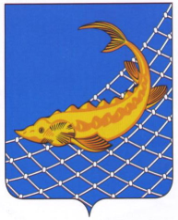 РЫБНО-СЛОБОДСКОГОМУНИЦИПАЛЬНОГО РАЙОНАРЕСПУБЛИКИ ТАТАРСТАН422650, пгт. Рыбная Слобода,ул. Ленина, дом 48ТАТАРСТАН РЕСПУБЛИКАСЫБАЛЫК БИСТӘСЕМУНИЦИПАЛЬ  РАЙОНЫНЫҢБАШКАРМА КОМИТЕТЫ422650, Балык Бистәсе,Ленин урамы, 48 нче йорт,Тел.: (84361) 22113, факс: (84361) 23012, e-mail: balyk-bistage@tatar.ru, сайт: ribnaya-sloboda.tatarstan.ruТел.: (84361) 22113, факс: (84361) 23012, e-mail: balyk-bistage@tatar.ru, сайт: ribnaya-sloboda.tatarstan.ruРАСПОРЯЖЕНИЕБОЕРЫК№п/пНаименование помещенияАдрес и место расположения1Кабинет отдела бухгалтерского учета и отчетности, помещение №3 пгт. Рыбная Слобода, ул. Ленина, д.48, 1 этаж, кабинет  начальника отдела бухгалтерского учета и отчетности2Кабинет отдела бухгалтерского учета и отчетности, помещение №1 пгт. Рыбная Слобода, ул. Ленина, д.48, 1 этаж, кабинет  специалистов отдела бухгалтерского учета и отчетности3Кабинет руководителя Исполнительного комитета помещение №7 пгт. Рыбная Слобода, ул. Ленина, д.48, 1 этаж, кабинет   руководителя Исполнительного комитета4Кабинет отдела строительства, архитектуры и ЖКХпомещение №9пгт. Рыбная Слобода, ул. Ленина, д.48, 1 этаж, кабинет   начальника и заместителя начальника отдела строительства, архитектуры и  жилищно-коммунального хозяйства5Кабинет отдела строительства, архитектуры и жилищно-коммунального хозяйствапомещение №10пгт. Рыбная Слобода, ул. Ленина, д.48, 1 этаж, кабинет   специалистов отдела строительства, архитектуры и  жилищно-коммунального хозяйства6Кабинет заместителя руководителя Исполнительного комитетапомещение №11пгт. Рыбная Слобода, ул. Ленина, д.48, 1 этаж, кабинет    заместителя руководителя Исполнительного комитета7Кабинет отдела ЗАГСпомещение №13пгт. Рыбная Слобода, ул. Ленина, д.48, 1 этаж, кабинет   начальника отдела ЗАГС8Кабинет отдела ЗАГСпомещение №14пгт. Рыбная Слобода, ул. Ленина, д.48, 1 этаж, кабинет   специалистов отдела ЗАГС9Кабинет архивного отделапомещение №12пгт. Рыбная Слобода, ул. Ленина, д.48, 1 этаж, кабинет   архивного отдела 10Кабинет организационного отделапомещение №23пгт. Рыбная Слобода, ул. Ленина, д.48, 2 этаж, кабинет   организационного отдела11Кабинет организационного отдела (заместителя начальника отдела по кадрам)помещение №24пгт. Рыбная Слобода, ул. Ленина, д.48, 2 этаж, кабинет   организационного отдела12Кабинет общего отделапомещение №11пгт. Рыбная Слобода, ул. Ленина, д.48а, 1 этаж, кабинет   общего отдела13Кабинет отдела территориального развитияпомещение №4пгт. Рыбная Слобода, ул. Ленина, д.48а, 2 этаж, кабинет   отдела  территориального развития14Кабинет отдела по опеке и попечительствупомещение №9пгт. Рыбная Слобода, ул. Ленина, д.48а, 2 этаж, кабинет   отдела по опеке и попечительству15Кабинет Административной комиссии, Комиссии по делам несовершеннолетних и защите их правпомещение №8пгт. Рыбная Слобода, ул. Ленина, д.48а, 2 этаж, кабинет   Административной комиссии, Комиссии по делам несовершеннолетних и защите их прав